	MARDI 5 MAISouligne en rouge le verbe, en noir le sujet, en vert les CO (compléments d’objet = complément de verbe) et en bleu les CC (compléments circonstanciels= compléments de phrase) (écris en dessous de chaque groupe leur nom).Rappels : si besoin, vous pouvez consulter la leçon F04. ATTENTIONATTENTION : l’ensemble des mots doit être souligné.Ex : Samy et toi essayez les déguisements dans la boutique.GS		V		CO		CC de lieuHier, Fabien a apporté un documentaire dans la classe.Avec impatience, il taille la queue des fleurs.J’ai posé des boulettes de papier dans une cuvette sèche.Conjugue au futur : aller, dire, faire, prendre, lire, courir.Regarde cette vidéo avant de faire les exercices.https://www.youtube.com/watch?v=HduUEiNDUY8JE DOIS RETENIRAu futur, les verbes du 3ème groupe ont les mêmes terminaisons que les verbes des 1er et 2ème groupe. La difficulté pour les verbes du 3ème groupe est le radical.Pour trouver le radical du verbe, tu dois dire le verbe à l’oral avant de l’écrire. Pour écrire ce radical : *soit tu enlèves le « e » final de l’infinitif (ex : dire→ je dirai)*soit tu changes complètement le radial par rapport à l’infinitif (ex : aller → j’irai)* soit tu changes complètement le radial par rapport à l’infinitif et tu doubles le « r » (ex : voir → je verrai)A APPRENDRE : 3ème ligne F14Ecris les phrases en conjuguant les verbes entre parenthèses au futur :Tu (mettre) ……………………………..peut-être une cravate.Emma (vendre) ………………………………..ses vieux rollers. Les enfants (écrire) …………………………………à leurs parents.Elles (pouvoir) ………………………sûrement te répondre.Antoine (conduire) ………………………………………..la voiture.Demain, ils (disparaître) …………………………………de la liste.Elle (prévoir) ………………………………….le pique-nique.Vous ne (confondre) ………………………………pas les deux sens du mot.Nous (retenir) ………………………………….des places.Louis (revenir) ……………………………….pour la finale.CALCUL POSE1) Pose en colonne et effectue les calculs suivants.Conseils : Pour t’aider à bien poser ton calcul : *écris un chiffre par carreau.*colorie en vert le chiffre des unités pour chacun des nombres.*colorie en rouge chaque virgule.*écris la virgule au résultat.*ajoute au crayon papier les zéros manquants.94,6 +167 =523,8 + 48,34=701,9 – 65,4 =851,5 – 97,41 =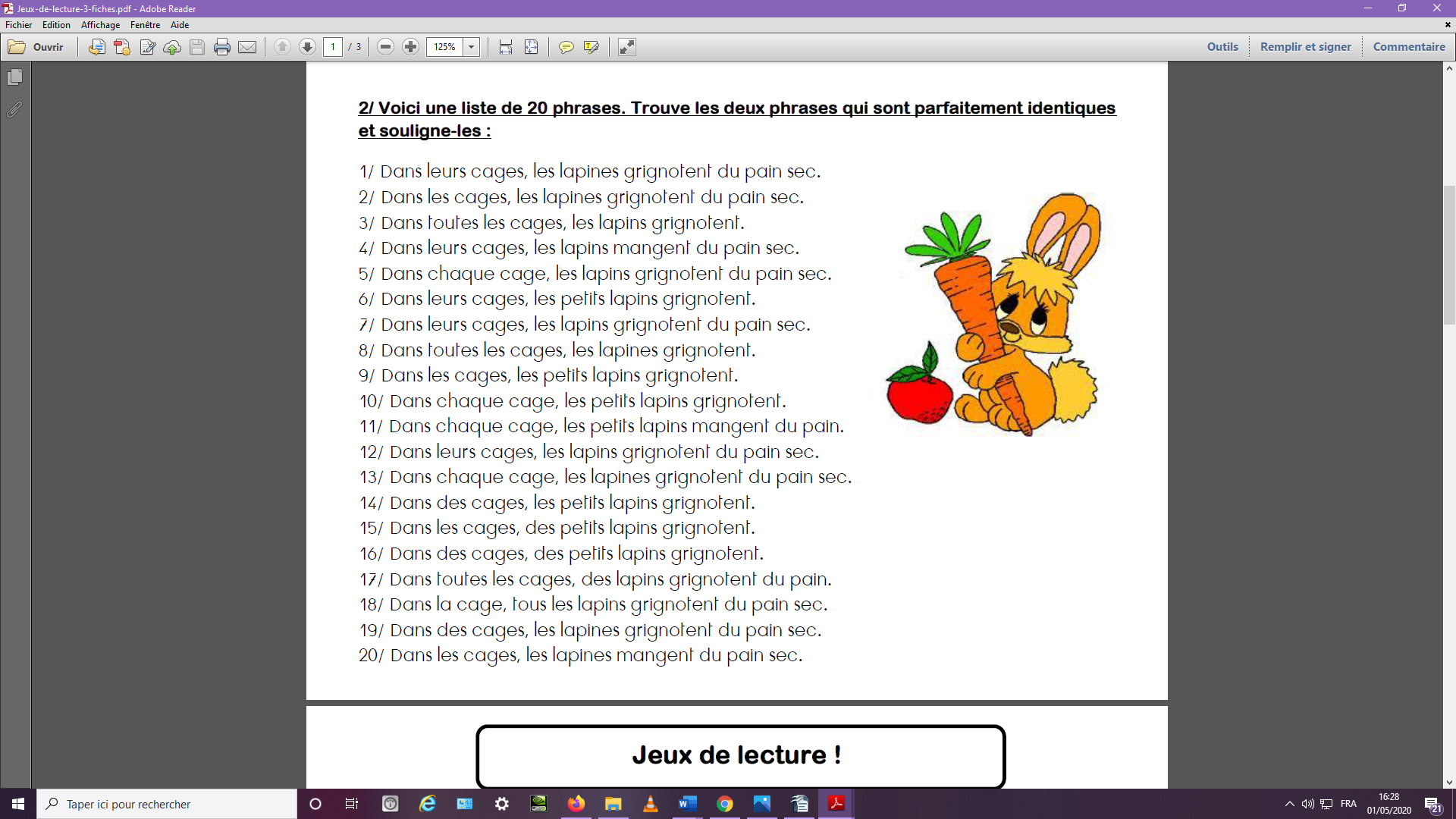 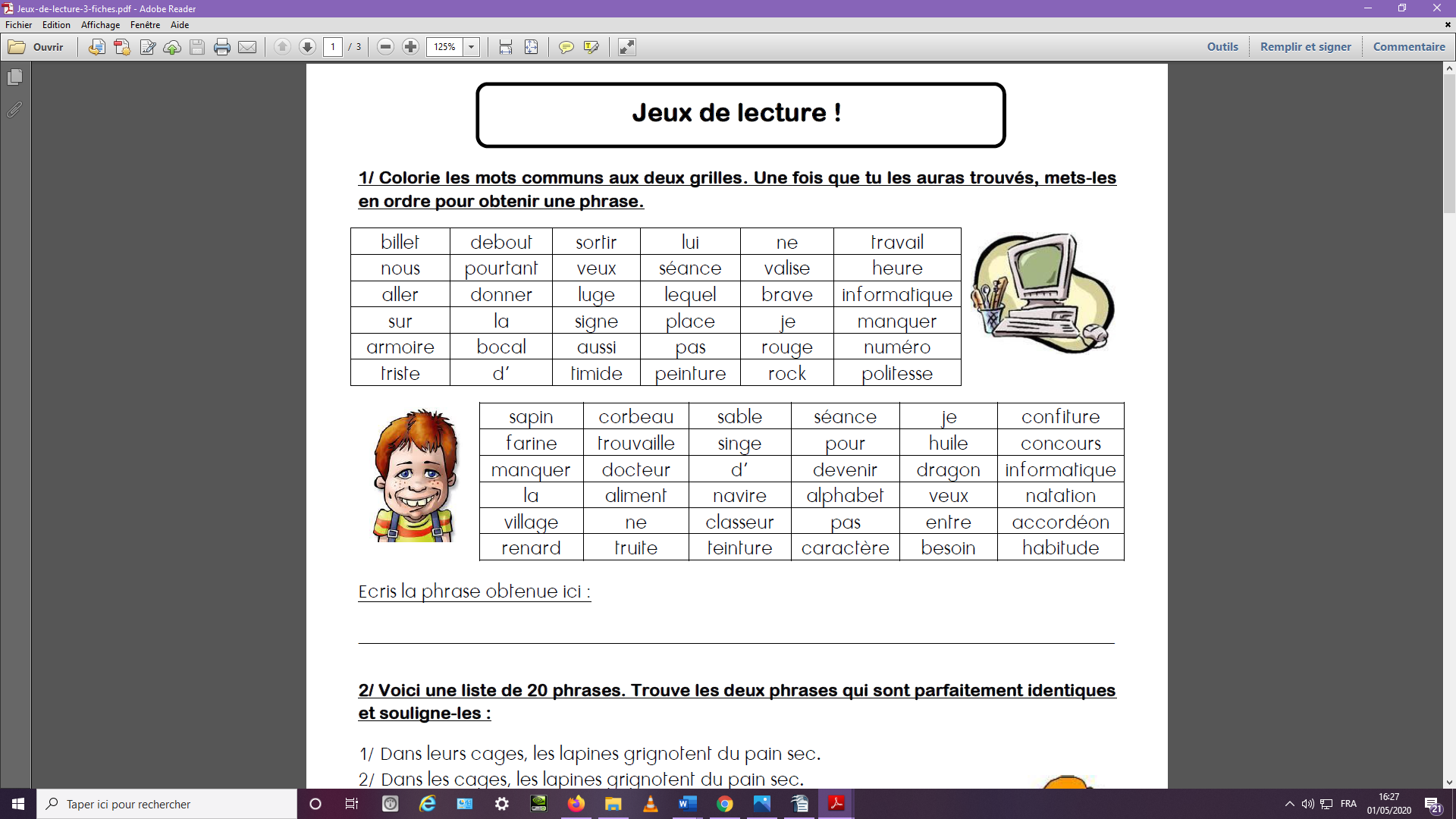 CALCUL REFLECHIPour réaliser l’exercice de calcul en ligne, tu dois regarder la vidéo suivante : https://www.youtube.com/watch?v=TxNIjkqUNNYVoilà ce que tu dois retenir :-Quand tu divises un nombre par 10, tu obtiens un nombre 10 fois plus petit. Exemple 1 :  85 :10 = → 5 unités devient 5 dixièmes, 8 dizaines devient 8 unités. Tu obtiens donc : 8,5Exemple 2 :  79,15 :10 = → 9 unités devient 9 dixièmes, 7 dizaines devient 7 unités, 1 dixième devient 1 centièmes, 5 centièmes devient 5 millièmes. Tu obtiens donc : 7,915-Attention, parfois, tu devras ajouter des zéros pour que chaque chiffre ait sa position.Ex : 4,6 : 100 = 4 centièmes 6 millièmes = 0, 0462) Calcule en ligne (pense au glisse nombre). NUMERATION1) Compare les nombres suivants : (   ‹  ou   › ou  =   )Tu peux retourner voir la vidéo et le travail de mardi.Pense à regarder la vidéo, avant de faire les exercices : https://www.youtube.com/watch?v=eLc7lhdl8k82) Range ces nombres dans l’ordre décroissant :54		56,7		56,78		58,4		58,23…………..›…………..›…………..›…………..›…………..2) Range ces nombres dans l’ordre décroissant :84,9		849		84,95		94,6	…………..›…………..›…………..›…………..ALLER………………………….…………………………..………………………….…………………………..………………………….…………………………..DIRE………………………….…………………………..………………………….…………………………..………………………….…………………………..FAIRE………………………….…………………………..………………………….…………………………..………………………….…………………………..PRENDRE………………………….…………………………..………………………….…………………………..………………………….…………………………..LIRE………………………….…………………………..………………………….…………………………..………………………….…………………………..COURIR………………………….…………………………..………………………….…………………………..………………………….…………………………..78 : 10 = …………104 : 10 = …………647 : 10 = …………94,5 :10 =…………790 : 10 =…………846 : 100 = …………97800 : 100 = …………39,4 : 100 = …………465,7 : 100 = …………159,7 : 100= …………1er cas : la partie entière est différente :64 ……. 97,6601,4 ……. 574,60,9 …. 1920,7 ….. 327,4584 ……846,4100,2 …..10356,7 …..5672ème cas : la partie entière est la même et la partie décimale contient le même nombre de chiffre42,4 ……42,9274,8 ……274,3814,51 …….814,23830,7 …..830,50,56 …..0,65255,1 …..255,647,2 ….47,63ème cas : la partie entière est la même et la partie décimale ne contient pas le même nombre de chiffre805,6 …… 805,0698,63 ……..98,90,64 …….0,684374,1 ……374,109,61 ……..9,874,05 ……74,0501,4 …….1,89